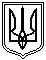 Миколаївська міська радаМиколаївського районуМиколаївської областіVIII скликанняПостійна комісія міської ради зпитань прав людини, дітей, сім'ї, законності, гласності, антикорупційної політики,місцевого самоврядування, депутатської діяльності та етикиПРОТОКОЛ № 36					Дистанційний режимвід 27.07.2023						(форма – відеоконференція)Засідання постійної комісії міської ради з питань прав людини, дітей, сім'ї, законності, гласності, антикорупційної політики,місцевого самоврядування, депутатської діяльності та етикиПрисутні депутати Миколаївської міської ради VIIІ скликання:Голова постійної комісії: О. В. КісельоваСекретар постійної комісії: Т. М. Домбровська Члени постійної комісії: Л. А. Дробот, В. С. Транська Відсутні члени постійної комісії: А. О. Ільюк, Є. В. Павлович Запрошені:Бєлан В. М. – директор департаменту з надання адміністративних послуг Миколаївської міської ради;Любаров Ю. Й. – начальник управління з питань культури та охорони культурної спадщини Миколаївської міської ради;Кочева І. Є. – заступник начальника управління у справах ветеранів війни, внутрішньо переміщених осіб Миколаївської міської ради – начальник відділу по роботі з ветеранами війни та внутрішньо переміщеними особами.ПОРЯДОК ДЕННИЙ:Слухали 1. Пропозиції до порядку денного засідання постійної комісії міської ради з питань прав людини, дітей, сім’ї, законності, гласності, антикорупційної політики, місцевого самоврядування, депутатської діяльності та етики.Кісельова О. В., голова постійної комісії, запропонувала включити до порядку денного засідання постійної комісії ради з питань прав людини, дітей, сім’ї, законності, гласності, антикорупційної політики, місцевого самоврядування, депутатської діяльності та етики на 27.07.2023 питання про попередній розгляд проєкту рішення міської ради «Про покладення функцій сервісного офісу у справах ветеранів на Миколаївський міський центр підтримки ветеранів війни» (файл s-uv-002).Висновки постійної комісії: Включити до порядку денного засідання постійної комісії міської ради питання про попередній розгляд проєкту рішення міської ради «Про покладення функцій сервісного офісу у справах ветеранів на Миколаївський міський центр підтримки ветеранів війни» (файл s-uv-002).Голосували: «за» – 4, «проти» – 0, «утримались» – 0.Затвердити в цілому порядок денний засідання постійної комісії ради з питань прав людини, дітей, сім’ї, законності, гласності, антикорупційної політики, місцевого самоврядування, депутатської діяльності та етики на 27.07.2023.Голосували: «за» – 4, «проти» – 0, «утримались» – 0.РОЗДІЛ 1.Організаційні питання діяльності Миколаївської міської радиПро попередній розгляд проєкту рішення міської ради «Про затвердження плану роботи Миколаївської міської ради на ІІ півріччя 2023 року»                           (файл s-gs-091).Доповідач: в.о. начальника управління апарату Миколаївської міської ради Довбенко Катерина ОлександрівнаВисновок постійної комісії:Погодити та рекомендувати міському голові винести на розгляд сесії міської ради проєкт рішення міської ради «Про затвердження плану роботи Миколаївської міської ради на ІІ півріччя 2023 року» (файл s-gs-091).Голосували: «за» - 4, «проти» - 0, «утримались» - 0.Про попередній розгляд проєкту рішення міської ради «Про Звернення депутатів Миколаївської міської ради VIІI скликання до Президента України, Верховної Ради України, Кабінету Міністрів України щодо мораторію на повернення перевірок і штрафів для малого і середнього бізнесу під час війни» (файл s-gs-092).Доповідач: голова фракції політичної партії Миколаївської міської ради VIII скликання «Європейська Солідарність», депутат Миколаївської міської ради VIII скликання Кісельова Олена ВасилівнаВисновок постійної комісії:Погодити та рекомендувати міському голові винести на розгляд сесії міської ради проєкт рішення міської ради «Про Звернення депутатів Миколаївської міської ради VIІI скликання до Президента України, Верховної Ради України, Кабінету Міністрів України щодо мораторію на повернення перевірок і штрафів для малого і середнього бізнесу під час війни» (файл s-gs-092).Голосували: «за» - 4, «проти» - 0, «утримались» - 0.Про попередній розгляд проєкту рішення міської ради «Про затвердження переліку адміністративних послуг, що надаються через департамент з надання адміністративних послуг Миколаївської міської ради» (файл s-ар-014).Доповідач: директор департаменту з надання адміністративних послуг Миколаївської міської ради Бєлан Владислав МиколайовичВисновок постійної комісії:Погодити та рекомендувати міському голові винести на розгляд сесії міської ради проєкт рішення міської ради «Про затвердження переліку адміністративних послуг, що надаються через департамент з надання адміністративних послуг Миколаївської міської ради» (файл s-ар-014).Голосували: «за» - 4, «проти» - 0, «утримались» - 0.Про попередній розгляд проєкту рішення міської ради «Про внесення змін до рішення Миколаївської міської ради від 12.06.2003 № 12/4 «Про затвердження Положень про міські відзнаки і почесні звання міста Миколаєва» (зі змінами)» (файл s-kl-003).Доповідач: начальник управління з питань культури та охорони культурної спадщини Миколаївської міської ради Любаров Юрій ЙосиповичВисновок постійної комісії:Доповнити підпункт 6.2 пункту 6 проєкту рішення міської «Про внесення змін до рішення Миколаївської міської ради від 12.06.2003 № 12/4 «Про затвердження Положень про міські відзнаки і почесні звання міста Миколаєва» (зі змінами)» (файл s-kl-003) четвертим випадком позбавлення звання «Почесний громадянин міста Миколаєва» наступного змісту:« - якщо громадянин, якому було присвоєно звання «Почесний громадянин міста Миколаєва», тривалий час проживає на території або має громадянство держави, що здійснила по відношенню до України акт агресії».Погодити та рекомендувати міському голові винести на розгляд сесії міської ради проєкт рішення міської ради «Про внесення змін до рішення Миколаївської міської ради від 12.06.2003 № 12/4 «Про затвердження Положень про міські відзнаки і почесні звання міста Миколаєва» (зі змінами)» (файл s-kl-003) з доповненням, запропонованим постійною комісією міської ради.Голосували: «за» - 4, «проти» - 0, «утримались» - 0.Про попередній розгляд проєкту рішення міської ради «Про покладення функцій сервісного офісу у справах ветеранів на Миколаївський міський центр підтримки ветеранів війни» (файл s-uv-002) (включено до порядку денного «з голосу»).Доповідач: заступник начальника управління у справах ветеранів війни, внутрішньо переміщених осіб Миколаївської міської ради – начальник відділу по роботі з ветеранами війни та внутрішньо переміщеними особами Кочева Ірина ЄвгенівнаВисновок постійної комісії:Погодити та рекомендувати міському голові винести на розгляд сесії міської ради проєкт рішення міської ради «Про покладення функцій сервісного офісу у справах ветеранів на Миколаївський міський центр підтримки ветеранів війни» (файл s-uv-002).Голосували: «за» - 4, «проти» - 0, «утримались» - 0.Голова комісії 								О. КІСЕЛЬОВАСекретар комісії 							Т. ДОМБРОВСЬКА